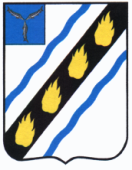  АДМИНИСТРАЦИЯ 
СОВЕТСКОГО МУНИЦИПАЛЬНОГО РАЙОНА САРАТОВСКОЙ ОБЛАСТИП О С Т А Н О В Л Е Н И Е от  24.12.2018 № 832.р.п. СтепноеОб утверждении Программы профилактики        нарушений обязательных требований в области                                                         торговой деятельности на 2019 годВ соответствии со статьей 17.1 Федерального закона от 06.10.2003 № 131-ФЗ «Об общих принципах организации местного самоуправления в Российской Федерации», частью 1 статьи 8.2. Федерального закона от 26.12.2008 № 294-ФЗ «О защите прав юридических лиц и индивидуальных предпринимателей при осуществлении государственного контроля (надзора) и муниципального контроля», в целях осуществления администрацией Советского муниципального района функции по муниципальному контролю в области торговой деятельности, руководствуясь Уставом Советского муниципального района, администрация Советского муниципального района ПОСТАНОВЛЯЕТ:1. Утвердить Программу профилактики нарушений обязательных требований в области торговой деятельности на 2019 год согласно приложению. 2. Настоящее постановление вступает в силу со дня его  официального опубликования в установленном порядке.Глава  Советскогомуниципального района                                                                    С.В. Пименов                                  Попова Л.В.5-05-54Приложение к постановлениюадминистрации Советскогомуниципального района                                                                                           от 24.12.2018 № 832Программа профилактики нарушений обязательных требований в области торговой деятельности на 2019 год1.Общие положения1.1. Настоящая программа профилактики нарушений юридическими лицами и индивидуальными предпринимателями обязательных требований в области торговой деятельности (далее – Программа) разработана в соответствии с Федеральным законом от 26.12.2008 № 294-ФЗ «О защите прав юридических лиц и индивидуальных предпринимателей при осуществлении государственного контроля (надзора) и муниципального контроля» в целях организации проведения администрацией  Советского муниципального района профилактики нарушений требований законодательства в области торговой деятельности, установленных федеральными законами, законами Саратовской  области, а также муниципальными правовыми актами в сфере торговой деятельности, в целях предупреждения возможного нарушения юридическими лицами, индивидуальными предпринимателями (далее – подконтрольные субъекты) обязательных требований законодательства в области торговой деятельности и снижения рисков причинения ущерба охраняемым законом ценностям.         1.2. Профилактика нарушений обязательных требований законодательства в области торговой деятельности проводится в рамках осуществления муниципального контроля в области торговой деятельности. 	1.3. Целью программы является:           - предупреждение нарушений подконтрольными субъектами обязательных  требований законодательства в области торговой деятельности;           - создание мотивации к добросовестному поведению подконтрольных  субъектов;          - снижение уровня ущерба охраняемым законом ценностям.1.4. Задачами программы являются:  - укрепление системы профилактики нарушений обязательных требований путем активизации профилактической деятельности;       - выявление причин, факторов и условий, способствующих нарушениям требований законодательства в области торговой деятельности;                    - повышение правосознания и правовой культуры подконтрольных субъектов. 1.5. Срок реализации программы - 2019 год.2. План-график профилактических мероприятийВерноРуководитель аппарата                                                                И.Е. Григорьева№ п/пНаименование мероприятияСрок реализации мероприятияОтветственный исполнитель1Размещение на официальном сайте администрации Советского муниципального  района в сети «Интернет»   перечня нормативных (по мере принятия новых нормативных правовых актов)Специалист отдела экономики, инвестиционной политики и № п/пНаименование мероприятияСрок реализации мероприятияОтветственный исполнительправовых актов или их отдельных частей, содержащих обязательные требования, оценка соблюдения которых является предметом муниципального контроля, а также текстов соответствующих нормативных правовых актовмуниципальных закупок, уполномоченный на осуществление муниципального контроля2Осуществление информирования юридических лиц, индивидуальных предпринимателей по вопросам соблюдения обязательных требований, в том числе посредством  проведения семинаров и конференций, разъяснительной работы в средствах массовой информации и иными способами. В случае изменения обязательных требований – подготовка и распространение комментариев о содержании новых нормативных правовых актов, устанавливающих обязательные требования, внесенных изменениях в действующие акты, сроках и порядке вступления их в действие, а также рекомендаций о проведении необходимых организационных, технических мероприятий, направленных на внедрение и обеспечение соблюдения обязательных требованийВ течение года      (по мере необходимости)Специалист отдела экономики, инвестиционной политики и муниципальных закупок, уполномоченный на осуществление муниципального контроля3Обеспечение регулярного (не реже одного раза в год) обобщения практики осуществления в соответствующей сфере деятельности муниципального контроля и размещение на официальном сайте администрации Советского муниципального района в сети «Интернет»  соответствующих обобщений, в том числе с указанием наиболее часто встречающихся случаев нарушений обязательных требований с рекомендациями в отношении мер, которые должны приниматься юридическими лицами, индивидуальными предпринимателями в целях недопущения таких нарушений4 квартал 2019 годаСпециалист отдела экономики, инвестиционной политики и муниципальных закупок, уполномоченный на осуществление муниципального контроля4Выдача предостережений о недопустимости нарушения обязательных требований в соответствии с частями 5 - 7 статьи 8.2 Федерального закона от 26 декабря 2008 года № 294-ФЗ «О защите прав В течение года      (по мере необходимости)Специалист отдела экономики, инвестиционной политики и муниципальных закупок, № п/пНаименование мероприятияСрок реализации мероприятияОтветственный исполнительюридических лиц и индивидуальных предпринимателей при осуществлении государственного контроля (надзора) и муниципального контроля» (если иной порядок не установлен федеральным законом)уполномоченный на осуществление муниципального контроля